   20 декабря 2019 года в нашей  школе прошла научно-практическая конференция 5-8 классов «Шаг в науку», группа «Юниор». 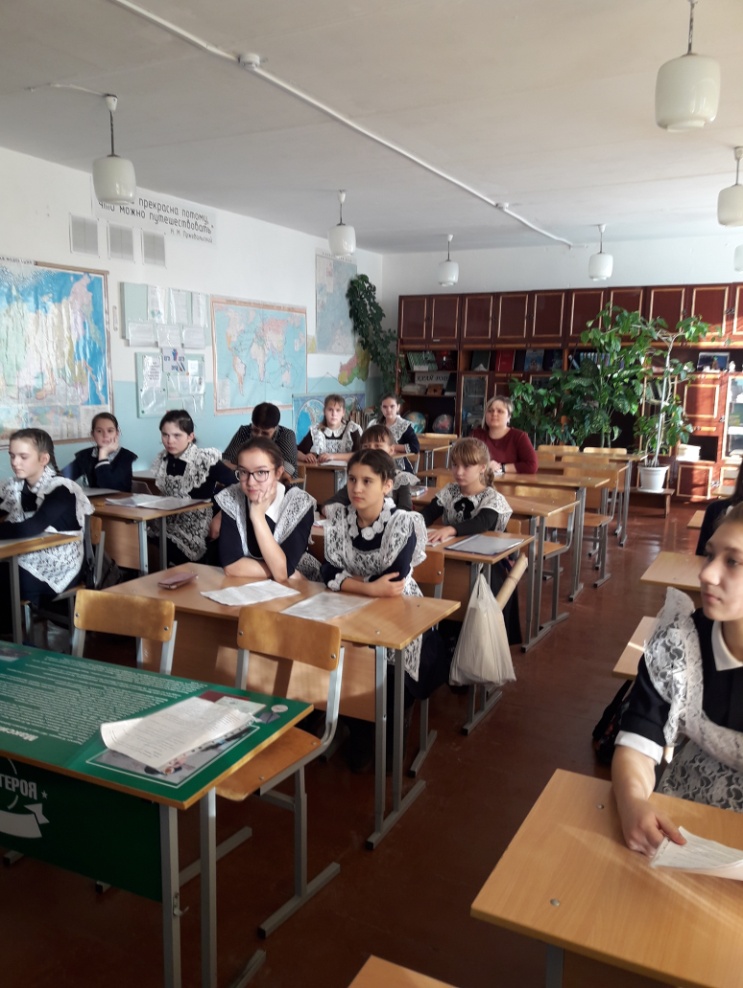     Основными целями и задачами конференции являются развитие интеллектуального творчества учащихся; выявление талантливых и одаренных учащихся, способных к научно - исследовательской деятельности; развитие интереса школьников к наукам; создание необходимых условий для поддержки одаренных детей, пропаганда научных знаний и углубление знаний учащихся в разных областях науки, техники, культуры.   С открытием конференции участников поздравила  ЗДУВР  Городенко Н.Б.  Она пожелала всем успехов и дала рекомендации. Затем, перед  ученикам выступил ученик 10-а  Гордеев Иван со своей  интересной работой по информатике  «Eyetracking, разработка алгоритма определения зрачка».  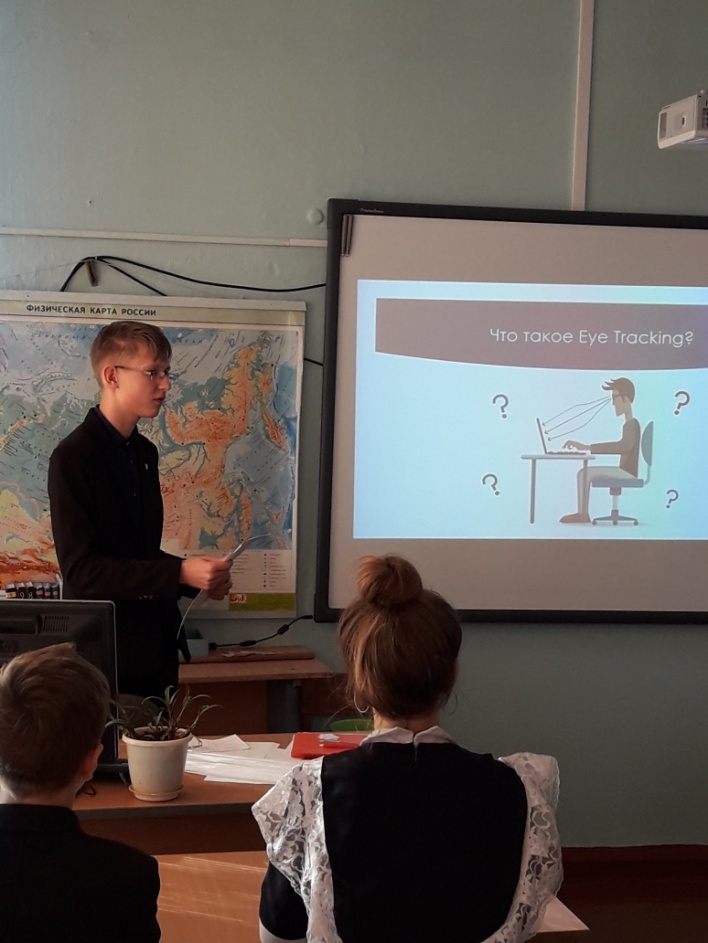    Участники конференции приняли участие в работе   2-х секций: гуманитарных наук и естественно-математических.  На  конференции  было представлено   16 исследовательских работ по истории, математике, географии, химии, валеологии, МХК, технологии,  краеведения, экологии, астрономии, английский язык, психологии, русский язык и литература.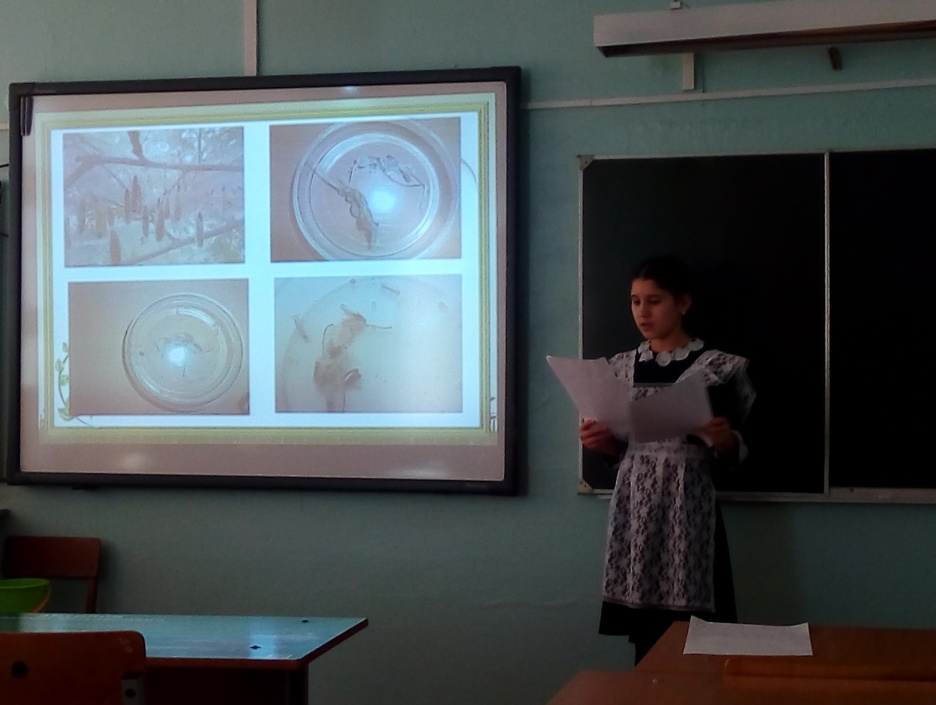 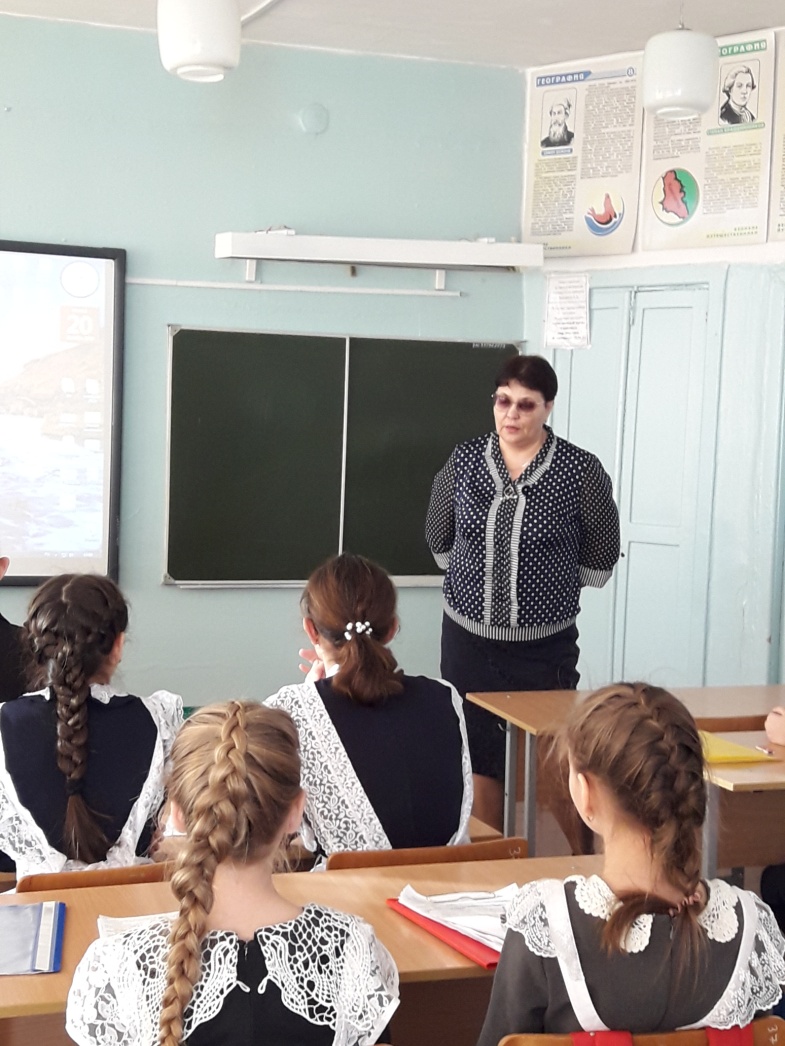 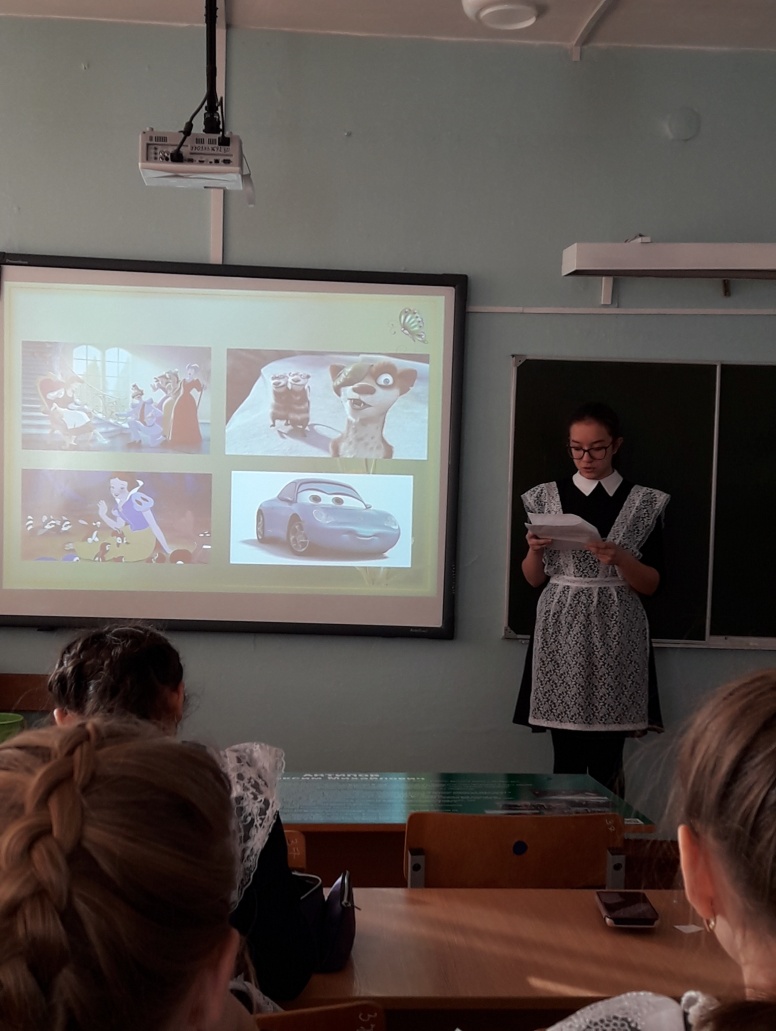    После завершения школьного этапа научно-практической конференции у обучающихся появились новые уникальные идеи.  Желаем ребятам удачи на муниципальном этапе научно-практической конференция «Шаг в науку».